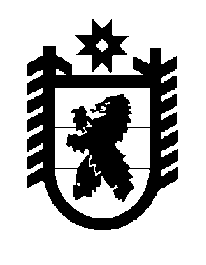 Российская Федерация Республика Карелия    ПРАВИТЕЛЬСТВО РЕСПУБЛИКИ КАРЕЛИЯПОСТАНОВЛЕНИЕот  15 января 2019 года № 5-Пг. Петрозаводск О внесении изменений в постановление Правительства Республики Карелия от 29 мая 2017 года № 176-ППравительство Республики Карелия п о с т а н о в л я е т:Внести в Порядок проведения регионального этапа Всероссийского конкурса «Лучшая муниципальная практика» в Республике Карелия, утвержденный постановлением Правительства Республики Карелия от 29 мая 2017 года № 176-П «О региональном этапе Всероссийского конкурса «Лучшая муниципальная практика» в Республике Карелия» (Собрание законодательства Республики Карелия, 2017, № 5, ст. 907; 2018, № 4, ст. 766), следующие изменения: 1) в абзаце первом пункта 5:слово «ею» заменить словом «им»;дополнить словами «, но не позднее 15 марта.»;2) в абзаце первом пункта 6 слова «в срок до 20 мая включительно» заменить словами «в течение 30 календарных дней со дня размещения извещения в информационно-телекоммуникационной сети «Интернет»;3) в абзаце первом пункта 12 слова «до 1 июля»  заменить словами 
«до 1 июня».           Глава Республики Карелия 					                  А.О. Парфенчиков